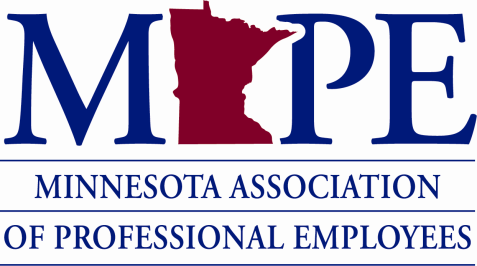 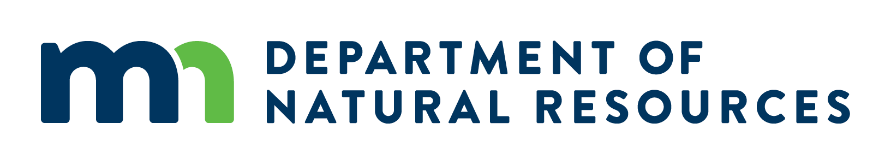 July 2022 Meeting MinutesJuly 20, 2022, 2:30-4:30 pm *Detailed minutes were not taken during this meeting. Partial minutes are included below.Meeting overview (10 minutes-Megan)Review agenda and time allotments (Megan)Review action item spreadsheet and status of tasks (attached) (Megan)Update spreadsheet and de-highlight itemsAsst. Area Fisheries Reclassification Appeal (5 minutes-Megan)Asking for a status updateAppeal forwarded to Denise Legato on 4/8/2022. Prior to this communication, Fisheries staff have said they’ve received no response to having received the appeal required documents that were first sent by them in December 2021June 13, 2022 met with Brad Parsons, Fisheries Section ManagerMMB Policy Changes (e.g., Code of Ethical Conduct, Appropriate use of electronic communication and information technology, Mobile Device Use-45 minutes)Why were these policy changes made? Did anything precipitate the need for these modifications  Did DNR have a role in these policies? Was DNR asked for input?Management referred staff to DNR’s Ethics Officer, Colleen SchmitzFielding many concerns from staff:Overreach into personal livesConflict of interest affecting existing DNR partnerships with natural resources organizationsExtension of family definition where staff has no control or authority over what those family members do e.g., ex-spouses, grandparents, etc.Unclear what “dealings” means when referenced in the training. Dealings relates to actual job duties and influencing decisions related to other organizations; Frequent conflict of interest more relate to the role within DNR and potential for influence within the partner organization and what the relationship is btw. DNR and that partner relationship.“Using any state conferencing video technology (including Teams, etc.) for non-work-related purposes unless all parties attending are state agency employees.” This language seems to prohibit union conversations, which we consider an unfair labor practice.Personal cellphone concerns and incidental uses of technology Monitoring conversations or virtual callsUnclear who to contact to disclose a conflict of interest or explore furtherWildfire – Ongoing Discussions (45 minutes)—Megan E., Dan E.Summary of current status and overall concerns. Asks that can be addressed within DNRReimbursement for fire boots—update; Adam will send out a comprehensive update to staff and on the intranet detailing what changes are and who is eligible to help people navigate the reimbursement (DUE: 5/13/22)MAPE asked what management’s position is on this? Denise is expecting to get answers from division before end of July and then will convey a message that summarizes a response to fire boots and on-call by the end of the month.On-call—request to pay for 16 hours as is indicated in the contractStaffing/Scheduling re: current plans regardingHiringCoordination with other DivisionsMAPE’s next steps to address items that need to be addressed across the enterprise:Paid R and R Days (MOU Review in progress)Denise sent message to fire management this am about foundational questions re: what is the footwear requirement for fire so we have clarity around the issue and clarity on the situation; Megan sent fire manual language; Denise said it’s not just what we’re providing, but who is eligible for the reimbursement; there will be a special code for payroll for that R and R day if it falls on a week day. It will be charged to the fire.Staffing/Scheduling—have heard Management is working on this, but what are the timelines for receiving updatesOn-call—expanding MAPE contract cap from 16 to 24 hours (Megan E.)Upcoming Agenda Items:Naturalist concerns (Megan)Nursing Mothers in the workplace (Monica)Culture of respect position (Kristi)